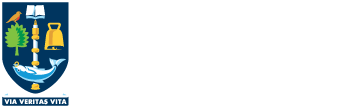       Hazardous Area Survey      Hazardous Area Survey      Hazardous Area Survey      Hazardous Area SurveySchool / Service / Unit:School / Service / Unit:School / Service / Unit:School / Service / Unit:School / Service / Unit:Building:Building:Building:Building:Building:Room Number:Room Number:Room Number:Room Number:Room Number:Normal use of room / area:Normal use of room / area:Normal use of room / area:Normal use of room / area:Normal use of room / area:Hazard RegisterHazard RegisterHazard RegisterHazard RegisterHazard RegisterChemical HazardsChemical HazardsYes / NoLocation of Hazard (include room no.)Details of HazardExplosive materials including desensitised explosives, firearms or ammunition (Any quantity)Explosive materials including desensitised explosives, firearms or ammunition (Any quantity)Significant quantity of toxic  or highly toxic material(>1kg per area)Significant quantity of toxic  or highly toxic material(>1kg per area)Significant quantity of carcinogenic or mutagenic material (>1kg per area)Significant quantity of carcinogenic or mutagenic material (>1kg per area)Significant quantity of oxidising materials not including oxygen cylinders (>10kg per area)Significant quantity of oxidising materials not including oxygen cylinders (>10kg per area)Flammable LiquidsFlammable LiquidsYes / NoLocation of Hazard (include room no.)Details of Hazard10-50l stored in each area including waste(individual storage cabinets need not be recorded)10-50l stored in each area including waste(individual storage cabinets need not be recorded)50l – 100l in each area including waste(individual storage cabinets need not be recorded)50l – 100l in each area including waste(individual storage cabinets need not be recorded)Over 100l in any one area including waste(bulk storage)Over 100l in any one area including waste(bulk storage)Fuel / OilFuel / OilYes / NoLocation of Hazard (include room no.)Details of HazardTanks Storage of petrol, diesel, fuel oil or lubricating oil (or similar).Tanks Storage of petrol, diesel, fuel oil or lubricating oil (or similar).Container storage of petrol, diesel, fuel oil or lubricating oil (or similar).Container storage of petrol, diesel, fuel oil or lubricating oil (or similar).Gas Supply / CylindersGas Supply / CylindersYes / NoLocation of Hazard (include room no.)Details of HazardToxic / Highly Toxic(e.g. sulphur dioxide)Toxic / Highly Toxic(e.g. sulphur dioxide)Acetylene(including oxy-acetylene sets)Acetylene(including oxy-acetylene sets)Hydrogen (including flammable hydrogen mixtures)Hydrogen (including flammable hydrogen mixtures)Mains Gas Supply(e.g. benchtop gas supply)Mains Gas Supply(e.g. benchtop gas supply)Other Flammable(e.g. methane, LPG)Other Flammable(e.g. methane, LPG)Gaseous Fire Suppression Systems (specify type e.g. Halon, Inergen etc)Gaseous Fire Suppression Systems (specify type e.g. Halon, Inergen etc)Other non-Flammable(5 or more in any area)Other non-Flammable(5 or more in any area)Cryogenic MaterialsCryogenic MaterialsYes / NoLocation of Hazard (include room no.)Details of HazardTank  / bulk storage of cryogenic materials (please specify) Tank  / bulk storage of cryogenic materials (please specify) Container / Dewar storage of cryogenic materials (please specify)Container / Dewar storage of cryogenic materials (please specify)Biological MaterialsBiological MaterialsYes / NoLocation of Hazard (include room no.)Details of HazardContainment Level 3 (CL3) laboratory (specify type, pathogen, SAPO, GM etc.)Containment Level 3 (CL3) laboratory (specify type, pathogen, SAPO, GM etc.)Other material whose release may pose a high risk to emergency respondersOther material whose release may pose a high risk to emergency respondersClinical waste storage or handling area (including sharps)Clinical waste storage or handling area (including sharps)Animals / Insects	Animals / Insects	Yes / NoLocation of Hazard (include room no.)Details of HazardPhysically dangerous animals (dogs, bulls etc.)Physically dangerous animals (dogs, bulls etc.)Insects (whether infective or not) which could escape from containmentInsects (whether infective or not) which could escape from containmentVenomous / Infective animals posing a risk to emergency responders (please specify)Venomous / Infective animals posing a risk to emergency responders (please specify)Environmental HazardsEnvironmental HazardsYes / NoLocation of Hazard (include room no.)Details of HazardLarge amount of substances with potential for major environmental damage(e.g. farm slurry storage)Large amount of substances with potential for major environmental damage(e.g. farm slurry storage)Any substance considered to pose a significant hazard to the Aquatic Environment(Any quantity)Any substance considered to pose a significant hazard to the Aquatic Environment(Any quantity)RadiationRadiationYes / NoLocation of Hazard (include room no.)Details of HazardIonising radiation sources including open and closed sources.Ionising radiation sources including open and closed sources.X-Ray Equipment including portable x-ray equipmentX-Ray Equipment including portable x-ray equipmentNon-Ionising radiation sources (e.g. UV, IR)Non-Ionising radiation sources (e.g. UV, IR)LasersLasersHazardous EquipmentHazardous EquipmentYes / NoLocation of Hazard (include room no.)Details of HazardMRI scanners or electro-magnetic fields likely to pose a risk to first respondersMRI scanners or electro-magnetic fields likely to pose a risk to first respondersHigh Voltage electrical equipment (excluding building fixed electrical supply)High Voltage electrical equipment (excluding building fixed electrical supply)Large pressure vessels or high pressure systems (excluding building services)Large pressure vessels or high pressure systems (excluding building services)Other high risk equipment  or processes present anywhere in the areaOther high risk equipment  or processes present anywhere in the areaAtypical HazardAtypical HazardYes / NoLocation of Hazard (include room no.)Details of HazardAny hazardous substance or article whose presence in this type of building is unlikely to be anticipated by the emergency services.Any hazardous substance or article whose presence in this type of building is unlikely to be anticipated by the emergency services.Other HazardOther HazardYes / NoLocation of Hazard (include room no.)Details of HazardAny other hazard not covered by another category that could conceivably pose a risk to the emergency services.Any other hazard not covered by another category that could conceivably pose a risk to the emergency services.Hazardous Area Survey Completed ByHazardous Area Survey Completed ByHazardous Area Survey Completed ByHazardous Area Survey Completed ByHazardous Area Survey Completed ByName Name PositionPositionTelephoneTelephoneE-mailE-mailDate of Completion:Date of Completion:Date of next review:Date of next review:Emergency Contact 1Emergency Contact 1Emergency Contact 1Emergency Contact 1Emergency Contact 1Name Name PositionPositionContact TelephoneContact TelephoneContact E-mailContact E-mailEmergency Contact 2Emergency Contact 2Emergency Contact 2Emergency Contact 2Emergency Contact 2Name Name PositionPositionContact TelephoneContact TelephoneContact E-mailContact E-mailEmergency Contact 3Emergency Contact 3Emergency Contact 3Emergency Contact 3Emergency Contact 3Name Name PositionPositionContact TelephoneContact TelephoneContact E-mailContact E-mail